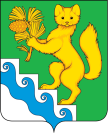 АДМИНИСТРАЦИЯ БОГУЧАНСКОГО РАЙОНАП О С Т А Н О В Л Е Н И Е15.01.2024                      с. Богучаны                                 №  29 - пО внесении изменений в Устав Муниципального казённого общеобразовательного учреждения Богучанской средней школы №3, утвержденного  постановлением  администрации Богучанского района Красноярского края  от 28.02.2023 №170-пВ целью  приведения  и упорядочения адресного хозяйства на территории  МО Богучанский район,  в соответствие с Правилами присвоения, изменения и аннулирования адресов, утвержденных  Постановлением Правительства РФ от  19.11.2014 №1221, руководствуясь п.21 ч.1 ст. 14 , ч.4 ст.43 Федерального закона от 06.10.2003 № 131-ФЗ "Об общих принципах организации местного самоуправления в Российской Федерации",   постановлением администрации Богучанского района от 31.12.2010 №1837-п «Об утверждении Положения о создании, реорганизации, изменения типа и ликвидации районных муниципальных учреждений, а также утверждении уставов районных муниципальных учреждений и внесения в них изменений»,  на основании ст. ст.7, 43, 47 Устава Богучанского района Красноярского края, 	ПОСТАНОВЛЯЮ: 1. Внести  в Устав Муниципального казённого общеобразовательного учреждения Богучанской средней школы № 3, утвержденного  постановлением  администрации Богучанского района Красноярского края  от 28.02.2023     №170-п  изменение, а именно пункт 1.7 изложить в следующей  редакции:«Местонахождение  Школы (фактический адрес совпадает с юридическим адресом):  663430 Российская Федерация, Красноярский край, Богучанский муниципальный район, сельское поселение Богучанский сельсовет с.Богучаны, ул.Октябрьская,  зд.117».Директора, Муниципального казённого общеобразовательного учреждения Богучанской средней школы №3 Борисову Л.В.,  наделить полномочиями быть заявителем   государственной  регистрации изменений вносимых в Устав Муниципального казённого общеобразовательного учреждения Богучанской средней школы № 3 с правом подписи  заявления о государственной   регистрации и получении  необходимым документов в регистрирующий орган.Контроль за исполнением настоящего постановления возложить на заместителя Главы Богучанского района Красноярского края  по социальным вопросам  И.М. Брюханова.Настоящее постановление вступает в силу со дня, следующего за днем  официального опубликования в Официальном вестнике Богучанского района.Исполняющий обязанности Главы Богучанского района		                                           В.М.Любим